Problem solving - The battle for Narnia!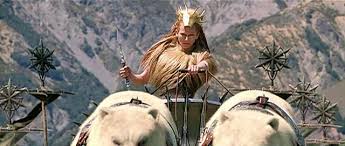 Aslan and his army are preparing for battle with the White Witch’s dark forces.  While preparing their battle plans they hear one of the witch’s spies lurking in the shadows.  They capture him just as he is about to send the following note:Your Majesty,I have tracked the traitors to the fields beyond the stone altar.  They have amassed a large army and we must move soon to destroy Aslan.  In the camp I spotted 145 large tents full of centaurs.  When I got closer I estimated there must have been about 17 centaurs in each tent.  Each centaur was armed with a sword, a bow and 3 arrows.  As I made my way deeper into camp I encountered 32156 dwarves all singing loudly and drinking.  410 of those dwarves were passed out from drinking so are unlikely to be able to fight in the morning.  As I snuck into the Blacksmiths tent I counted 512 horse shoes. I didn’t see any horses but from this I should be able to calculate the number of horses they have.  The fawns had been practising their battle formations.  Our intelligence tells us that the fawns form up in rows of 341.  I counted 18 rows in the East flank and 14 rows in the West flank.  I crept closer to the command tent and heard Aslan talking about rhinos joining the battle in the morning.  The filthy lion has asked for 468 armoured foot cups to be made for the rhinos.  Finally, you may be interested to know that the sons of Adam and daughters of Eve remain loyal to Aslan.  The four children, as well as Aslan, intend to fight at dawn.  Long Live the Queen!Your faithful servant… Amongst the spy’s belongings the children notice another letter, this one has the mark of the white witch on.  It reads:My loyal spy,I require your services. I need you to sneak into the Narnian camp for me and find some information.  You must be as sneaky as the rat you are.  I need to know how many centaurs fight for Narnia.  They are dangerous creatures so we must be cautious.  It would also help our forces to know how many arrows we need to be prepared for raining down on us, this will help with our shield formation.  The dwarves are feisty, drunken beasts too so we must be prepared for however many of them we must face. It’s most likely that they will use horses to fight also but we’ve got the perfect weapon to take care of them but first we must know how many Aslan plans to send into battle.   We have a lot of intelligence regarding the fawns and their battle formations, you must report back how many of them will be joining the lion’s army. They will pay for refusing the serve me.  I have, unsuccessfully, asked the rhinos to fight for us.  I must presume that they have chosen Aslan.  Snoop further and find out how many of the beasts we face.  I must ask you one last dangerous request.  You must work out the total number who will fight for Aslan.  We must make sure every last one pays…The White WitchYour task:TRAITOR!! Your task this morning is to finish the spy’s job.  You must use the information the spy has collected to write a letter back to the queen, telling her everything she needs to know.  Good luck….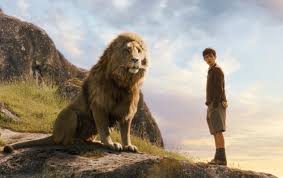 